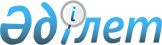 О внесении изменений в постановление Правительства Республики Казахстан от 14 декабря 2006 года N 1204Постановление Правительства Республики Казахстан от 12 октября 2007 года N 931



      Правительство Республики Казахстан 

ПОСТАНОВЛЯЕТ

:




      1. Внести в 
 постановление 
 Правительства Республики Казахстан от 14 декабря 2006 года N 1204 "О реализации Закона Республики Казахстан "О республиканском бюджете на 2007 год" следующие изменения:



      в 
 приложении 1 
 к указанному постановлению:



      в разделе II. "Затраты":



      в функциональной группе 01 "Государственные услуги общего характера":



      в подфункции 02 "Финансовая деятельность":



      по администратору 600 "Агентство Республики Казахстан по регулированию деятельности регионального финансового центра города Алматы":



      по программе 001 "Обеспечение деятельности уполномоченного органа по регулированию деятельности регионального финансового центра города Алматы":



      по подпрограмме 001 "Аппарат центрального органа" цифры "538431" заменить цифрами "521606";



      по подпрограмме 017 "Обеспечение функционирования информационных систем и информационно-техническое обеспечение государственных органов" цифры "5175" заменить цифрами "22000".




      2. Настоящее постановление вводится в действие со дня подписания.

      

Премьер-Министр




      

Республики Казахстан


					© 2012. РГП на ПХВ «Институт законодательства и правовой информации Республики Казахстан» Министерства юстиции Республики Казахстан
				